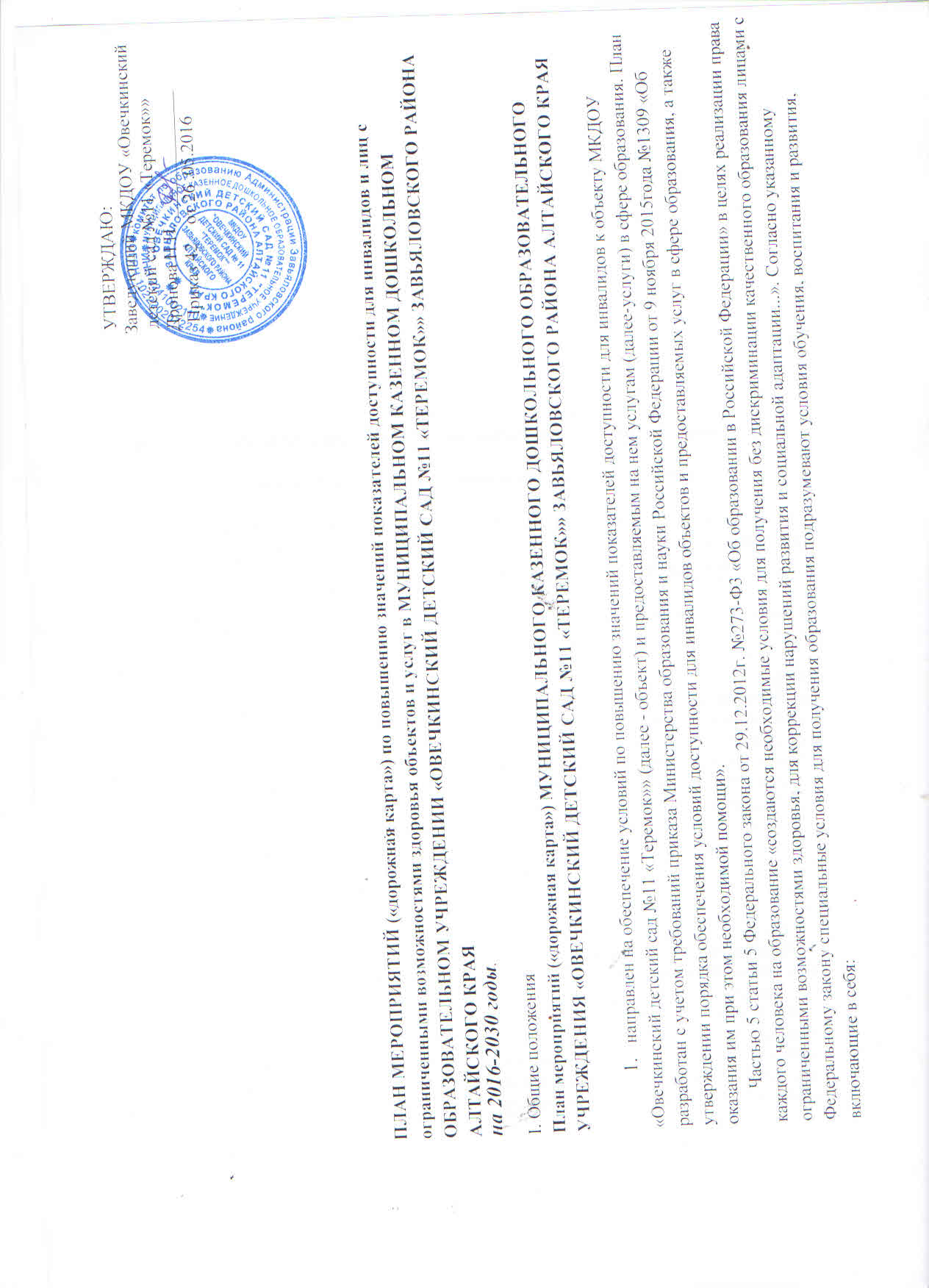                                                                                                                                                                                                    УТВЕРЖДАЮ:                                                                                                                                                                                                  Заведующий МКДОУ «Овечкинский                                                                                                                                                                                                   детский сад №11 «Теремок»»                                                                                 Дронова Н.Н. ______________                                                                                                                                                                                                    Приказ 42    от 26 .05.2016 ПЛАН МЕРОПРИЯТИЙ («дорожная карта») по повышению значений показателей доступности для инвалидов и лиц с ограниченными возможностями здоровья объектов и услуг в МУНИЦИПАЛЬНОМ КАЗЕННОМ ДОШКОЛЬНОМ ОБРАЗОВАТЕЛЬНОМ УЧРЕЖДЕНИИ «ОВЕЧКИНСКИЙ ДЕТСКИЙ САД №11 «ТЕРЕМОК»» ЗАВЬЯЛОВСКОГО РАЙОНА АЛТАЙСКОГО КРАЯна 2016-2030 годы.I. Общие положенияПлан мероприятий («дорожная карта») МУНИЦИПАЛЬНОГО КАЗЕННОГО ДОШКОЛЬНОГО ОБРАЗОВАТЕЛЬНОГО УЧРЕЖДЕНИЯ «ОВЕЧКИНСКИЙ ДЕТСКИЙ САД №11 «ТЕРЕМОК»» ЗАВЬЯЛОВСКОГО РАЙОНА АЛТАЙСКОГО КРАЯнаправлен на обеспечение условий по повышению значений показателей доступности для инвалидов к объекту МКДОУ «Овечкинский детский сад №11 «Теремок»» (далее - объект) и предоставляемым на нем услугам (далее-услуги) в сфере образования. План разработан с учетом требований приказа Министерства образования и науки Российской Федерации от 9 ноября 2015года №1309 «Об утверждении порядка обеспечения условий доступности для инвалидов объектов и предоставляемых услуг в сфере образования, а также оказания им при этом необходимой помощи».Частью 5 статьи 5 Федерального закона от 29.12.2012г. №273-Ф3 «Об образовании в Российской Федерации» в целях реализации права каждого человека на образование «создаются необходимые условия для получения без дискриминации качественного образования лицами с ограниченными возможностями здоровья, для коррекции нарушений развития и социальной адаптации...». Согласно указанному Федеральному закону специальные условия для получения образования подразумевают условия обучения, воспитания и развития, включающие в себя:использование специальных образовательных программ и методов обучения и воспитания,использование специальных учебников, учебных пособий и дидактических материалов,использование специальных технических средств обучения коллективного и индивидуального пользования,предоставление услуг ассистента (помощника), оказывающего обучающимся необходимую техническую помощь,проведение групповых и индивидуальных коррекционных занятий,обеспечение доступа в здания организаций, осуществляющих образовательную деятельность, и другие условия, без которых невозможно или затруднено освоение образовательных программ обучающимися с ограниченными возможностями здоровья.Получение образования детьми-инвалидами и детьми с ОВЗ является одним из основных и неотъемлемых условий их успешной социализации, обеспечения их полноценного участия в жизни общества, эффективной самореализации в различных видах профессиональной и социальной деятельности.Целью «дорожной карты» является поэтапное повышение с учетом финансовых возможностей уровня доступности для инвалидов к объекту и предоставляемым на нем услугам в сфере образования, в том числе:-обеспечение условий доступности для инвалидов объекта сферы образования;-обеспечение условий для беспрепятственного пользования инвалидами услугами в сфере образования;-полноценная интеграция инвалидов в общество.«Дорожной картой» в соответствии с приказом Министерства образования и науки Российской Федерации от 9 ноября 2015года №1309 «Об утверждении порядка обеспечения условий доступности для инвалидов объектов и предоставляемых услуг в сфере образования, а также оказания им при этом необходимой помощи» определяются:цели обеспечения доступности для инвалидов объектов и услуг;значения показателей доступности для инвалидов объектов и услуг (на период 2015 - 2030 годов);-перечень мероприятий, реализуемых для достижения запланированных значений показателей доступности для инвалидов объектов и услуг.Целями реализации «дорожной карты» являются:создание условий доступности для инвалидов и других маломобильных групп населения равных возможностей доступа к объекту МКДОУ «Овечкинский детский сад №11 «Теремок»»  и предоставляемым услугам, а также оказание им при этом необходимой помощи в пределах полномочий;установление показателей, позволяющих оценивать степень доступности для инвалидов объекта и услуг;-оснащение объекта приспособлениями, средствами и источниками информации в доступной форме, позволяющими обеспечить доступность для инвалидов предоставляемых на нем услуг;-проведение паспортизации объекта и услуг, принятие и реализация решений о сроках поэтапного повышения значений показателей его доступности до уровня требований, предусмотренных законодательством Российской Федерации.Для достижения заявленных целей «дорожной картой» предусмотрен перечень мероприятий, реализуемых для достижения запланированных значений показателей доступности для инвалидов к объекту и услугам в соответствии с требованиями законодательства Российской Федерации об обеспечении доступности для инвалидов объектов и услуг путем учета указанных требований при разработке проектных решений на новое строительство или реконструкцию объекта.«Дорожной картой» предусматривается создание необходимых условий для решения основных проблем с обеспечением для инвалидов беспрепятственного доступа к объекту и услугам, в том числе:адаптация объекта с учетом реконструкции или капитального ремонта для обеспечения доступа инвалидов к объекту и услугам;отсутствие или неполная оснащенность объекта приспособлениями, средствами и источниками информации в доступной форме, необходимыми для получения инвалидами услуг наравне с другими лицами;наличие работников, предоставляющих услуги инвалидам, не прошедших инструктирование или обучение по вопросам, связанных с обеспечением их доступности и оказанием при этом помощи инвалидам, и не владеющих необходимыми для этого знаниями и навыками;отсутствие паспорта доступности объекта, содержащего решения об объеме и сроках проведения мероприятий по поэтапному созданию условий для беспрепятственного доступа инвалидов;отсутствие в административных регламентах государственных услуг (в должностных инструкциях работников) положений, определяющих их обязанности и порядок действий по оказанию инвалидам помощи и содействия в преодолении барьеров, мешающих получению ими услуг наравне с другими лицами.«Дорожной картой» предусматривается проведение мероприятий по поэтапному повышению значений показателей, предоставляемых услуг инвалидам с учетом имеющихся у них нарушений функций организма, а также оказанию им помощи в преодолении барьеров, препятствующих получению услуг, таких как:принятие МКДОУ «Овечкинский детский сад №11 «Теремок»» нормативных правовых документов, обеспечивающих соблюдение установленных законодательством Российской Федерации условий доступности объекта и услуг для инвалидов;организация работы по обеспечению предоставления услуг инвалидам;расширение перечня оказываемых услуг, доступных для лиц с ограниченными возможностями, через информационно - телекоммуникационную сеть «Интернет».Планируемое повышение значений показателей доступности объектов и услуг и сроки их достижения определены в «дорожной карте», исходя из норм и требований:Федерального закона от 29 декабря 2012 г. №273-ФЗ «Об образовании в Российской Федерации»;-Порядком организации и осуществления образовательной деятельности по основным общеобразовательным программам - образовательным программам дошкольного образования, утвержденным приказом Министерства образования и науки Российской Федерации от 30 августа 2013 г. № 1014 (зарегистрирован Министерством юстиции Российской Федерации 26 сентября 2013 г., регистрационный № 30038);Федерального закона от 24 ноября 1995 г. № 181-ФЗ "О социальной защите инвалидов в Российской Федерации" - Федерального закона от 1 декабря 2014 г. № 419-ФЗ «О внесении изменений в отдельные законодательные акты Российской Федерации по вопросам социальной защиты инвалидов в связи с ратификацией Конвенции о правах инвалидов»;-постановления Правительства Российской Федерации от 26 декабря 2014 г. № 1521 «Об утверждении перечня национальных стандартов и сводов правил (частей таких стандартов и сводов правил), в результате применения которых на обязательной основе обеспечивается соблюдение требований Федерального закона «Технический регламент о безопасности зданий и сооружений»;-приказа Министерства регионального развития Российской Федерации от 27 декабря 2011 г. № 605 «Об утверждении свода правил «СНиП 35-01-2001 «Доступность зданий и сооружений для маломобильных групп населения» (СП 59.13330.2012)»;-приказа Министерства образования и науки Российской Федерации от 9 ноября 2015года №1309 «Об утверждении порядка обеспечения условий доступности для инвалидов объектов и предоставляемых услуг в сфере образования, а также оказания им при этом необходимой помощи»;Основные ожидаемые результаты реализации «дорожной карты»:поэтапное выполнение запланированных значений (показателей) доступности объекта и услуг с учетом финансовых возможностей организации, предоставляющей услуги в сфере образования;обеспечение беспрепятственного доступа инвалидов и других маломобильных групп населения к объекту и предоставляемым услугам согласно запланированным показателям Плана мероприятий(«дорожной карты») МКДОУ «Овечкинский детский сад №11 «Теремок»».Реализация «дорожной карты» позволит сформировать условия для устойчивого развития доступной среды для инвалидов, повысить доступность и качество предоставляемых инвалидам услуг в сфере образования, преодолеть социальную разобщенность.Сроки реализации Плана мероприятий «дорожной карты» - 2016-2030 годы.Результатом реализации «дорожной карты» является повышение к 2030 году значений показателей доступности для инвалидов объектов и услуг в сфере образования.Таблица повышения значений показателей доступности для инвалидов объекта МКДОУ «Овечкинский детский сад №11 «Теремок»» и услуг в сфере образования№п/пНаименование условий доступности для инвалидов объекта и услугЗначение показателей (по годам)Значение показателей (по годам)Значение показателей (по годам)Значение показателей (по годам)Значение показателей (по годам)Значение показателей (по годам)Значение показателей (по годам)Значение показателей (по годам)Значение показателей (по годам)Значение показателей (по годам)Значение показателей (по годам)Значение показателей (по годам)Значение показателей (по годам)Значение показателей (по годам)Значение показателей (по годам)Управленческоерешение№п/пНаименование условий доступности для инвалидов объекта и услуг201620172018201920202021202220232024202520262027202820292030Управленческоерешение1Актуализация и разработка локальных нормативных актовДОУ,регламентирующих работу с инвалидами и лицами с ОВЗдададададададададададададададаПриведениенормативныхправовыхдокументов в соответствие с требованиями законодательства в областиобразования, в том числе в части обеспечения состояния доступности услуг и образовательных организаций для инвалидов2Создание постоянно действующей Комиссии по делам инвалидов и лиц с ОВЗдададададададададададададададаПриказ по ДОУ3Создание Комиссии по обследованию и паспортизации доступности объектов и предоставляемых услугдададададададададададададададаПриказ по ДОУ4Адаптация официального сайта объекта для лиц с нарушением зрениядададададададададададададададаВнесение изменений в структуру сайта(слабовидящих)5Планируемое проведение на объекте капитального ремонта, реконструкции, модернизации, которые полностью будут соответствовать требованиям доступности для инвалидов к объекту и услугам, начиная с 1 июля 2016 г.нетнетнетнетнетнетнетнетнетнетнетнетнетдадаХодатайство о выделении средств6Наличие доступа к объекту инвалидов (до проведения капитального ремонта или реконструкции) и к месту предоставления услуги (наличие архитектурных преобразований на объекте: установлен пандус, расширены дверные проемы и т.д.) начиная с 2016г.нетнетнетнетнетнетнетнетнетнетнетнетнетдадаХодатайство о выделении средств7предоставление необходимых услуг в дистанционном режименетнетнетнетнетнетнетнетнетнетнетнетнетдадаХодатайство о выделении средств8предоставление, когда это возможно, необходимых услуг по месту жительства инвалиданетнетнетнетнетнетнетнетнетнетнетнетнетдадаХодатайство о выделении средств9Обеспечение условий индивидуальной мобильности инвалидамнетнетнетнетнетнетнетнетнетнетнетнетнетдадаХодатайство о выделении средстви возможности для самостоятельного их передвижения по объекту с целью получения услуг в сфере образования, в том числе наличие:9.1Выделение стоянки автотранспортных средств для инвалидовнетнетнетнетдададададададададададаХодатайство о выделении средств9.2Наличиеадаптированного лифтанетнетнетнетнетнетнетнетнетнетнетнетнетнетнетХодатайство о выделении средств9.3Наличие поручнейнетнетнетнетнетнетнетнетнетнетнетнетнетдадаХодатайство о выделении9.4Наличие на входе пандусанетнетнетнетнетнетнетнетнетнетнетнетнетдадасредств9.5Предусмотрена подъемная платформа (аппарель)нетнетнетнетнетнетнетнетнетнетнетнетнетнетнетХодатайство о выделении средств9.6Имеются раздвижные дверинетнетнетнетнетнетнетнетнетнетнетнетнетдадаХодатайство о выделении средств9.7Наличие доступных входных группнетнетнетнетнетнетнетнетнетнетнетнетнетдадаХодатайство о выделении средств9.8Наличие доступных санитарногигиенических помещенийнетнетнетнетнетнетнетнетнетнетнетнетнетдадаХодатайство о выделении средств9.9Достаточная ширина дверных проемов в стенах, лестничных маршей, площадокнетнетнетнетнетнетнетнетнетнетнетнетнетдадаХодатайство о выделении средств10НаличиенетнетнетнетнетнетнетнетнетнетнетнетнетдадаХодатайство о(приобретение) специального оборудования и носителей информации, необходимых для обеспечения беспрепятственного доступа к объекту (местам предоставления услуг) с учетом ограничений жизнедеятельности инвалида, а также надписей, знаков и иной текстовой и графической информации, выполненной рельефноточечным шрифтом Брайля и на контрастном фонеВыделении средствС11Наличие помещений объекта, на которых обеспечен доступ к оказанию услуг инвалидамнетнетнетнетнетнетнетнетнетнетнетнетнетдадаХХодатайство о В  выделении средств12Наличие в организации утвержденного Паспорта доступности для инвалидов объектов и предоставляемых услуг3квартал2016г.дадададададададададададададаПриказ ДОУ13Количество услуг, предоставляемых на объекте в сфере образования с000000000000011Договораиспользованием русского жестового языка, и /или организацией допуска на объектсурдопереводчика и тифлосурдопереводчика (при необходимости)14Доля работников, предоставляющих услуги инвалидам и прошедших инструктирование или обучение для работы с инвалидами по вопросам обеспечения доступности для инвалидов объектов и услуг в соответствии с законодательством Российской Федерации и законодательством субъектов Российской Федерации, от общего числа работников, предоставляющих услуги.100%100%100%100%100%100%100%100%100%100%100%100%100%100%100%Проведениеинструктажа15Количество услуг, предоставляемых на объекте инвалидам, с сопровождением ассистента-помощника (при необходимости)000000000000011Изменениештатногорасписания16Количество услуг на объекте в сфере образования, предоставляемых000000000000011Изменениештатногорасписанияинвалидам с сопровождением тьютора (при необходимости)17Информационное сопровождение "дорожной карты" - организация проведения разъяснительной работы в трудовых коллективах, публикации в средствах массовой информации, размещение информации в сети Интернет, проведение семинаров и других мероприятийдададададададададададададададаПубликации всредствахмассовойинформации,размещениеинформации насайте МКДОУ№7, проведениесеминаров идругихмероприятий18Наличие на объекте специально отведенного места для размещения собаки- проводника (при посещении объекта инвалида по зрению)нетнетнетнетнетнетнетнетнетнетнетнетнетдадаХодатайство о выделении средств19Предоставление на бесплатной основе учебников и учебных пособий, иной учебной литературы, а также специальных технических средств обучения коллективного и индивидуального пользования100%100%100%100%100%100%100%100%100%100%100%100%100%100%100%По мере поступления средств20ОбеспечениедададададададададададададададаПриказ по ДОУпрохождения курсовойдададададададададаПриказ по ДОУподготовки идададададададададаПриказ по ДОУповышениядададададададададаПриказ по ДОУквалификациидададададададададаПриказ по ДОУпедагогов идададададададададаПриказ по ДОУспециалистов,дададададададададаПриказ по ДОУработающих идададададададададаПриказ по ДОУсопровождающихдададададададададаПриказ по ДОУдетей-инвалидовдададададададададаПриказ по ДОУ